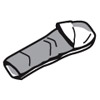 Schlafsack (eventuell Wolldecke)Isomatte, LuftmatratzeWaschzeugEssbesteck (Messer, Gabel, Löffel, Teller, Trinkbecher/Tasse) Geschirrtücher (kein Einweggeschirr)Sportzeug (Trainingsanzug, Turnschuhe)Regenkleidung, warme Kleidung und festes SchuhwerkLesestoff, Spiele, Spielkarten Medikamente (falls benötigt)Taschenlampe(es  werden von der Gemeinde Gruppenzelte gestellt, daher werden keine privaten Zelte benötigt)Das Mitbringen von alkoholischen Getränken ist strengstens untersagt.Nur Plastikflaschen für mitgebrachte Getränke verwenden.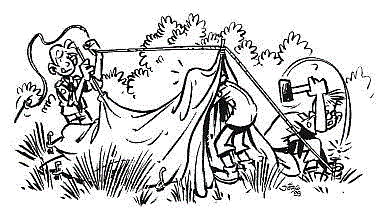 